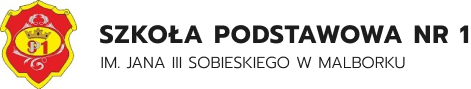 REGULAMINMiędzyszkolnego Konkursu Muzycznego     Mini Playback Show	I. Organizator: Szkoła Podstawowa Nr 1 im. Jana III Sobieskiego w Malborku Osoby odpowiedzialne:   Klaudia Borowska	                           Emilia Blekicka                                     k.borowska@g1.malbork.pl             e.blekicka@g1.malbork.plII. Cele konkursu:Rozbudzenie dziecięcej wyobraźni i aktywności twórczej.Rozwijanie zainteresowań i uzdolnień muzycznych.Zachęcanie do czynnego udziału w imprezach muzycznych.Zachęcanie do kreowania swojej indywidualności w wybranym repertuarze. Poszerzanie umiejętności posługiwania się nowymi technologiami.III. Zasady i warunki uczestnictwa:Mini Playback Show – konkurs przeznaczony dla uczniów z klas I-III szkół podstawowych z terenu miasta Malborka oraz okolicznych gmin.Uczestnikiem konkursu może być każdy uczeń z klas I – III bądź grupa uczniów 
(max 3 osoby).Każdy uczestnik konkursu prezentuje jeden utwór muzyczny o długości od 3-5 min.Konkurs polega na wcieleniu się uczestnika konkursu w znanego artystę sceny muzycznej poprzez naśladowanie śpiewu, wizerunku scenicznego oraz choreografii. Dopuszcza się możliwość samodzielnego śpiewu.Występ nie może zawierać treści dyskryminujących lub wulgarnych. Podczas występu dziecko nie może być ubrane prowokacyjnie. Nagranie powinno być zrealizowane w sposób statyczny, w układzie panoramicznym (poziomym), bez montażu w formacie mp4, avi, w jakości minimum HD.W przypadku niewystarczającej jakości nagranego filmu Organizator zastrzega sobie prawo do odrzucenia takiego zgłoszenia.Plik z nagraniem na podpisanym nośniku (płyta CD/DVD) należy dostarczyć organizatorowi osobiście bądź pocztą tradycyjną wraz ze zdjęciem uczestnika bez charakteryzacji oraz skanem lub zdjęciem  karty zgłoszenia (Załącznik nr 1) 
i oświadczenia rodzica (Załącznik nr 2) do dnia 18 marca 2021r.Na nośniku umieszczamy: imię, nazwisko, dane szkoły, telefon kontaktowy szkoły.Uczestnik konkursu zapewnia, że nie narusza treści i formy utworu oraz jego rzetelnego wykorzystania oraz posiada pełnię praw autorskich do zgłoszonej pracy, nie narusza praw autorskich osób trzecich, nie narusza dóbr osobistych osób, które zostały na nim przedstawione oraz innych dóbr prawnie chronionych.Zwycięzcy konkursu zostaną wyłonieni  podczas prac komisji konkursowej powołanej przez organizatorki.Organizator przewiduje  przyznanie 3 nagród.IV. Kryteria oceny uczestników.Podstawowymi kryteriami oceny przygotowanych przez uczestników prezentacji będą:  Dobór repertuaru.Stylizacja (charakteryzacja, podobieństwo do oryginału, pomysłowość wykonania)Choreografia (ruch sceniczny, gesty i mimika wybranego artysty).Synchronizacja i zbliżenie do oryginalnego wykonania, oddanie charakteru wybranej piosenki  ogólny wyraz artystyczny.V. Wyniki konkursu i nagrody:Ogłoszenie wyników konkursu nastąpi 29 marca 2021 r. Informacja zostanie zamieszczona na stronie internetowej organizatora, natomiast laureaci konkursu zostaną powiadomieni telefonicznie lub mailowo o wygranej. Nagrody zostaną dostarczone do szkół.VI. Postanowienia końcoweOrganizator konkursu zastrzega sobie prawo do opublikowania imion, nazwisk oraz wizerunku i nagrań zarówno laureatów konkursu, jak i wszystkich uczestników oraz do umieszczenia tych informacji w materiałach promocyjnych organizatora, a także 
w  mediach.Wszelkie pytania proszę o kierowanie na adres organizatora: k.borowska@g1.malbork.plInformacja o przetwarzaniu danych osobowychCelem przetwarzania danych jest zorganizowanie i przeprowadzenie oraz wyłonienie zwycięzców konkursu. Organizacja konkursu ma również na celu prowadzenie działalności  służącej aktywności i promowaniu zdolności muzycznych dzieci mieszkających na terenie Malborka.Przystępując do Konkursu uczestnik wyraża zgodę na: a) przetwarzanie przez Organizatorów jego danych osobowych dla potrzeb przeprowadzenia Konkursu oraz realizacji jego celów, na warunkach określonych 
w rozporządzeniu Parlamentu Europejskiego i Rady (UE) 2016/679 z 27.04.2016 r. 
w sprawie ochrony osób fizycznych w związku z przetwarzaniem danych osobowych i w sprawie swobodnego przepływu takich danych oraz uchylenia dyrektywy 95/46/ WE  (ogólne  Rozporządzenie  o  ochronie  danych) (Dz.  U.  UE.  L.  z  2016  r.  Nr  119,  str.  1) (dalej: Rozporządzenie RODO) informuję, że: Administratorem danych uczestników konkursu jest Szkoła Podstawowa nr 1  im. Jana III Sobieskiego  
w Malborku ul. St. Żeromskiego 45, 82-200 Malbork  mail sekretariat@g1.malbork.pl   tel.  55 272 25 11b) rozpowszechnianie jej wizerunku oraz udziela nieodpłatnej, nieograniczonej 
w czasie i co do terytorium, niewyłącznej licencji na publikację (prezentowanie publicznie w dowolny sposób w tym m.in. w Internecie) wykonanego przez uczestnika utworu muzycznego oraz jego wizerunku, imienia, nazwiska, informacji 
o miejscowości, w której mieszka i/lub o szkole, do której uczęszcza uczestnik, 
w ramach promocji Konkursu oraz działalności Organizatorów.Odbiorcami danych osobowych będą podmioty uczestniczące w organizacji konkursu. Dane osobowe mogą̨ być́ udostępniane podmiotom, którym należy udostępnić́ dane osobowe na  podstawie przepisów prawa.Podanie danych osobowych jest dobrowolne, lecz niezbędne do uczestnictwa 
w konkursie.Uczestnicy konkursu mają prawo do dostępu do swoich danych osobowych, ich sprostowania, usunięcia, ograniczenia przetwarzania oraz prawo wniesienia skargi do Prezesa Urzędu Ochrony Danych Osobowych (ul. Stawki 2, 00-193 Warszawa, 
e-mail: kancelaria@uodo.gov.pl ).     Organizatorki:                                                            Dyrektor szkoły: Klaudia Borowska                                                         Sławomir Kempa  Emilia BlekickaADRES ORGANIZATORA KONURSUSzkoła Podstawowa Nr 1 im. Jana III Sobieskiegow Malborkuul. Żeromskiego 4582-200 MalborkZałącznik nr 1 Karta zgłoszeniowa do Regulaminu Międzyszkolnego Konkursu Mini Playback ShowZałącznik nr 2  Oświadczenie Rodzica z klauzulą informacyjną o przetwarzaniu danych osobowych do Regulaminu Międzyszkolnego Konkursu Muzycznego Mini Playback Show organizowanego przez Szkołę Podstawową nr 1 w MalborkuOŚWIADCZENIEJa, ………………………………………………………………………...będący Rodzicem/Opiekunem prawnym uczestnika konkursu:……………………………………………………………………………………………………………	(imię i nazwisko dziecka/uczestnika konkursu)oświadczam, że zapoznałem się i  akceptuję Regulamin Międzyszkolnego Konkursu Muzycznego Mini Playback Show oraz wyrażam zgodę na udział mojego dziecka w tymże konkursie, a także na  przetwarzanie przez organizatora konkursu, tj. Szkołę Podstawową nr 1  im. Jana III Sobieskiego  
w Malborku ul. St. Żeromskiego 45, 82-200 Malbork  mail sekretariat@g1.malbork.pl   
tel.  55 272 25 11 jego danych osobowych  (imienia, nazwiska, klasy i nazwy szkoły) do celów związanych z organizacją konkursu,zgodnie z zasadami określonymi w rozporządzeniu Parlamentu Europejskiego i Rady (UE) 2016/679 z dnia 27 kwietnia 2016 r. w sprawie ochrony osób fizycznych w związku z przetwarzaniem danych osobowych i w sprawie swobodnego przepływu takich danych oraz uchylenia dyrektywy 95/46/WE (ogólne  Rozporządzenie  o  ochronie  danych) (Dz.  U.  UE.  L.  
z  2016  r.  Nr  119,  str.  1) (dalej: Rozporządzenie RODO) Jednocześnie:□ 	wyrażam zgodę,□ 	nie wyrażam zgody,na rozpowszechnianie wizerunku mojego dziecka oraz udzielam nieodpłatnej, nieograniczonej 
w czasie i co do terytorium, niewyłącznej licencji na publikację (prezentowanie publicznie w dowolny sposób w tym m.in. w Internecie) wykonanego przez moje dziecko utworu muzycznego oraz jego wizerunku, imienia, nazwiska, informacji o miejscowości, w której mieszka i/lub o szkole, do której uczęszcza, w ramach promocji Konkursu oraz działalności Organizatorów.Ponadto, oświadczam że:1) przyjmuję do wiadomości, że dane osobowe będą przetwarzane wyłącznie na potrzeby realizacji ww. konkursu i na żadnym etapie konkursu nie zostaną przekazane osobom trzecim,2) rozumiem, że mam prawo do żądania od Administratora Danych Osobowych dostępu do danych osobowych dziecka, ich sprostowania, usunięcia lub ograniczenia przetwarzania oraz o prawie do wniesienia sprzeciwu wobec przetwarzania, a także o prawie do przenoszenia danych......................................						..........................................................
Miejscowość i data							Podpis rodzica/opiekuna prawnego uczniaOryginalny wykonawca utworu:Tytuł piosenki:Imię i nazwisko wykonawcy
/wykonawcówKlasaNazwa i adres placówki kierującejImię i nazwisko nauczycielaAdres e-mail oraz telefon kontaktowy do nauczyciela